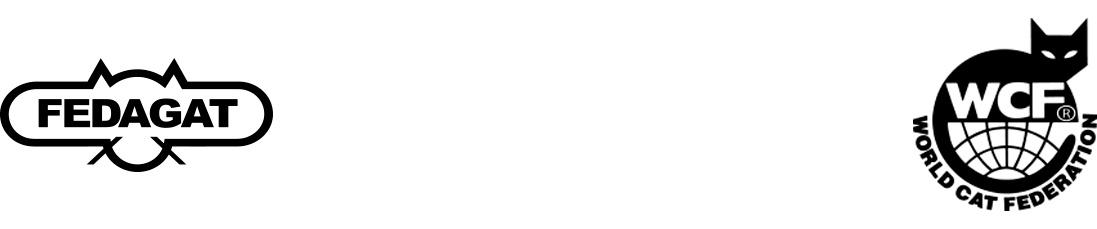 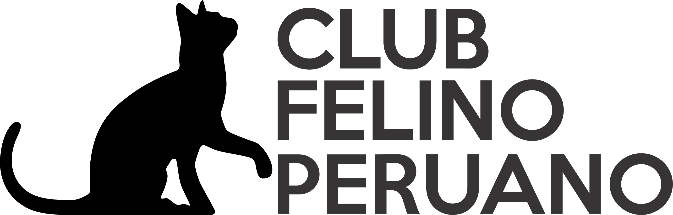 http://www.clubfelinoperuano.com                  Email: clubfelinoperunao@gmail.com Tel:934177276                                                                DENUNCIA DE SERVICIO y REGISTRO DE CAMADAMACHO: Raza: 					Fecha Nacimiento:    /     / R.G. Nº (*)                                    Código EMS:               Color:      Propietario:                                                                                Tel:  Domicilio: HEMBRA:  							            Raza:                                                                     Fecha Nacimiento:    /     / R.G. Nº (*)                 Código EMS:              Color:   Propietario:                                                            Tel:    Domicilio:  (*) En caso de que el ejemplar no pertenezca a wcf, consignar el Nº de registro de su Asociación y    adjuntar copia del pedigrí.Declaro conocer y aceptar los reglamentos y normas la World Cat Federation.Fecha de nacimiento       /    /      Machos:      Hembras: Fecha:    /     /   Firma propietario del macho:                       Firma propietario de la hembra: Fecha:   /     /  Registro Genealógico Nº RegistroNombreCOD EMSColorPEDSEXO          